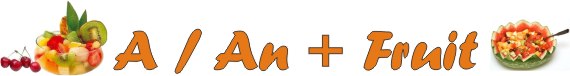  NAME______________________________________ DATE_____________ SEMESTER_________Write a or an in the box.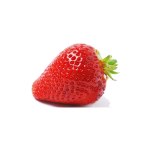 ___strawberry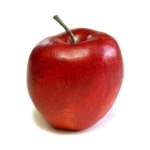 ___apple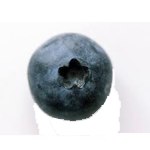 ___blueberry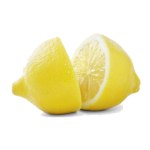 ___lemon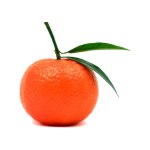 ___tangerine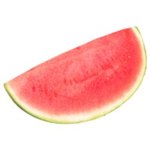 ___watermelon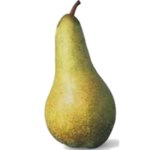 ___pear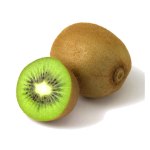 ___kiwi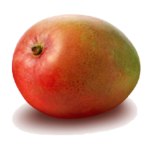 ___mango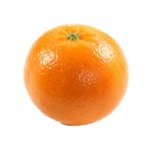 ___orange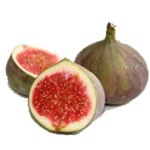 ___fig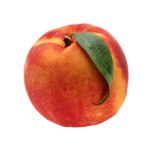 ___peach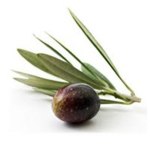 ___olive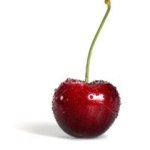 ___cherry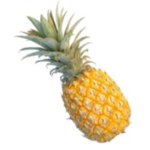 ___pineapple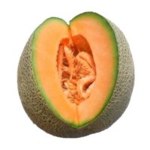 ___melon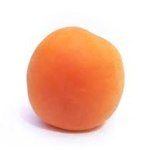 ___apricot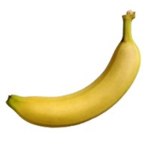 ___banana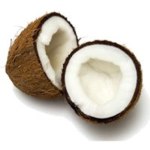 ___coconut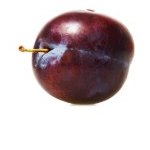 ___plum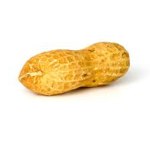 ___peanut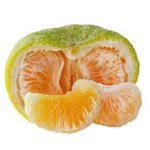 ___ugli fruit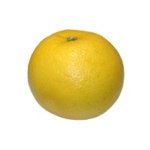 ___grapefruit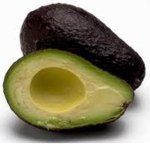 ___avocado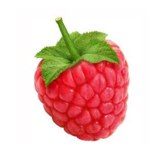 ___raspberry